SİRKÜLER01/0602/01/2014KONU:* Yeni damga vergisi tutarları.YENİ DAMGA VERGİSİ TUTARLARI:30 Aralık 2013 tarihli (Mükerrer) Resmi Gazete’de yayımlanan 57 Seri No’lu Damga Vergisi Kanunu Genel Tebliğinde; 2014 yılında uygulanacak maktu vergiler (maktu ve nispi vergilerin asgari ve azami miktarlarını belirleyen hadler dahil) belirtilmiştir.Sözkonusu genel tebliğ son bölümde sunulmuş olup, 1 Ocak 2014 tarihinden itibaren geçerli olacak yeni tutarların bazıları aşağıdaki şekildedir:Diğer taraftan, her bir kağıttan alınacak damga vergisine ilişkin üst sınır ise yeniden değerleme oranında artırılmış ve 1 Ocak 2014 tarihinden itibaren 1.545.852,40 TL olmuştur.Saygılarımızla,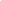 Bilançolar 31,80 TLGelir Tabloları15,40 TLİşletme Hesabı Özetleri15,40 TLYıllık Gelir Vergisi Beyannameleri41,20 TLKurumlar Vergisi Beyannameleri55,00 TLKDV Beyannameleri27,20 TLMuhtasar Beyannameler27,20 TL(Damga Vergisi beyannameleri hariç) Diğer Vergi Beyannameleri27,20 TLGümrük İdarelerine Verilen Beyannameler55,00 TLBelediyelere ve İl Özel İdarelerine Verilen Beyannameler20,30 TLSosyal Güvenlik Kurumlarına Verilen Sigorta Prim Bildirgeleri20,30 TL57 SERİ NO'LU DAMGA VERGİSİ KANUNU GENEL TEBLİĞİ
Resmi Gazete No28867 (Mükerrer)Resmi Gazete Tarihi30/12/2013KapsamDAMGA VERGİSİ KANUNU GENEL TEBLİĞİ(SERİ NO: 57)             488 sayılı Damga Vergisi Kanununun(1) mükerrer 30 uncu maddesinin birinci fıkrasında, "...Her takvim yılı başından geçerli olmak üzere önceki yılda uygulanan maktu vergiler (Maktu ve nispi vergilerin asgari ve azami miktarlarını belirleyen hadler dahil) o yıl için tespit ve ilan olunan yeniden değerleme oranında artırılır. Bu suretle hesaplanan vergi tutarlarının 10 Yeni Kuruşa kadarki kesirleri dikkate alınmaz.", 14 üncü maddesinin birinci fıkrasında ise, "Kağıtların Damga Vergisi bu Kanuna ekli (1) sayılı tabloda yazılı nispet veya miktarlarda alınır. Şu kadar ki her bir kağıt için hesaplanacak vergi tutarı (1) sayılıtabloda yer alan sınırlamalar saklı kalmak üzere 800 bin Yeni Türk lirasını aşamaz. Bir önceki yılda uygulanan bu azami tutar, her takvim yılı başından geçerli olmak üzere, o yıl için tespit ve ilan olunan yeniden değerleme oranında artırılır." hükmü yer almıştır.             Bakanlığımızca 2013 yılı için yeniden değerleme oranı % 3,93 (üç virgül doksanüç) olarak tespit edilmiş ve 430 Sıra No.lu Vergi Usul Kanunu Genel Tebliği(2) ile ilan edilmiş bulunmaktadır.             Buna göre, 488 sayılı Kanunun mükerrer 30 uncu maddesinin birinci fıkrası hükmü gereğince, Kanuna ekli (1) sayılıtabloda yer alan ve 56 Seri No.lu Damga Vergisi Kanunu Genel Tebliği(3) ile tespit edilen maktu vergiler, (maktu ve nispi vergilerin asgari ve azami miktarlarını belirleyen hadler dahil), yeniden değerleme oranında artırılmış ve 1/1/2014 tarihinden itibaren uygulanacak miktarları Tebliğ ekindeki (1) sayılı tabloda gösterilmiştir.             Diğer taraftan, anılan Kanunun 14 üncü maddesinin birinci fıkrasında yer alan her bir kağıttan alınacak damga vergisine ilişkin üst sınır yeniden değerleme oranında artırılmış ve 1/1/2014 tarihinden itibaren 1.545.852,40 Türk Lirası olmuştur.             Tebliğ olunur.----------1 11/7/1964 tarihli ve 11751 sayılı Resmî Gazete'de yayımlanmıştır.2 19/11/2013 tarihli ve 28826 sayılı Resmî Gazete'de yayımlanmıştır.3 1/1/2013 tarihli ve 28515 sayılı Resmî Gazete'de yayımlanmıştır.DAMGA VERGİSİ KANUNU GENEL TEBLİĞİ(SERİ NO: 57)             488 sayılı Damga Vergisi Kanununun(1) mükerrer 30 uncu maddesinin birinci fıkrasında, "...Her takvim yılı başından geçerli olmak üzere önceki yılda uygulanan maktu vergiler (Maktu ve nispi vergilerin asgari ve azami miktarlarını belirleyen hadler dahil) o yıl için tespit ve ilan olunan yeniden değerleme oranında artırılır. Bu suretle hesaplanan vergi tutarlarının 10 Yeni Kuruşa kadarki kesirleri dikkate alınmaz.", 14 üncü maddesinin birinci fıkrasında ise, "Kağıtların Damga Vergisi bu Kanuna ekli (1) sayılı tabloda yazılı nispet veya miktarlarda alınır. Şu kadar ki her bir kağıt için hesaplanacak vergi tutarı (1) sayılıtabloda yer alan sınırlamalar saklı kalmak üzere 800 bin Yeni Türk lirasını aşamaz. Bir önceki yılda uygulanan bu azami tutar, her takvim yılı başından geçerli olmak üzere, o yıl için tespit ve ilan olunan yeniden değerleme oranında artırılır." hükmü yer almıştır.             Bakanlığımızca 2013 yılı için yeniden değerleme oranı % 3,93 (üç virgül doksanüç) olarak tespit edilmiş ve 430 Sıra No.lu Vergi Usul Kanunu Genel Tebliği(2) ile ilan edilmiş bulunmaktadır.             Buna göre, 488 sayılı Kanunun mükerrer 30 uncu maddesinin birinci fıkrası hükmü gereğince, Kanuna ekli (1) sayılıtabloda yer alan ve 56 Seri No.lu Damga Vergisi Kanunu Genel Tebliği(3) ile tespit edilen maktu vergiler, (maktu ve nispi vergilerin asgari ve azami miktarlarını belirleyen hadler dahil), yeniden değerleme oranında artırılmış ve 1/1/2014 tarihinden itibaren uygulanacak miktarları Tebliğ ekindeki (1) sayılı tabloda gösterilmiştir.             Diğer taraftan, anılan Kanunun 14 üncü maddesinin birinci fıkrasında yer alan her bir kağıttan alınacak damga vergisine ilişkin üst sınır yeniden değerleme oranında artırılmış ve 1/1/2014 tarihinden itibaren 1.545.852,40 Türk Lirası olmuştur.             Tebliğ olunur.----------1 11/7/1964 tarihli ve 11751 sayılı Resmî Gazete'de yayımlanmıştır.2 19/11/2013 tarihli ve 28826 sayılı Resmî Gazete'de yayımlanmıştır.3 1/1/2013 tarihli ve 28515 sayılı Resmî Gazete'de yayımlanmıştır.